Od 15 marca studenci i absolwenci mogą zgłaszać się na staże w ramach 18. edycji Programu Kariera organizowanego przez Polską Radę Biznesu. W tym roku ponad 20 firm z całej Polski oferuje blisko 80 staży w kilkunastu różnych branżach. Dostępne obszary, w których można odbyć staż to: prawo, finanse, ubezpieczenia, reklama, media i komunikacja, IT i programowanie, user experience, praca z danymi, badania i rozwój, logistyka, kadry i HR oraz wiele innych.Wszystkie staże są płatne min. 3500 zł / miesiąc. W tym roku zgłoszenia są rozpatrywane na bieżąco - od pierwszego dnia trwania okresu aplikacji. Zachęcamy zatem do szybkiego wysłania CV. Dokładne daty odbycia stażu ustala kandydat z potencjalnym pracodawcą.Więcej szczegółów na stronie Programu Kariera: https://www.programkariera.pl.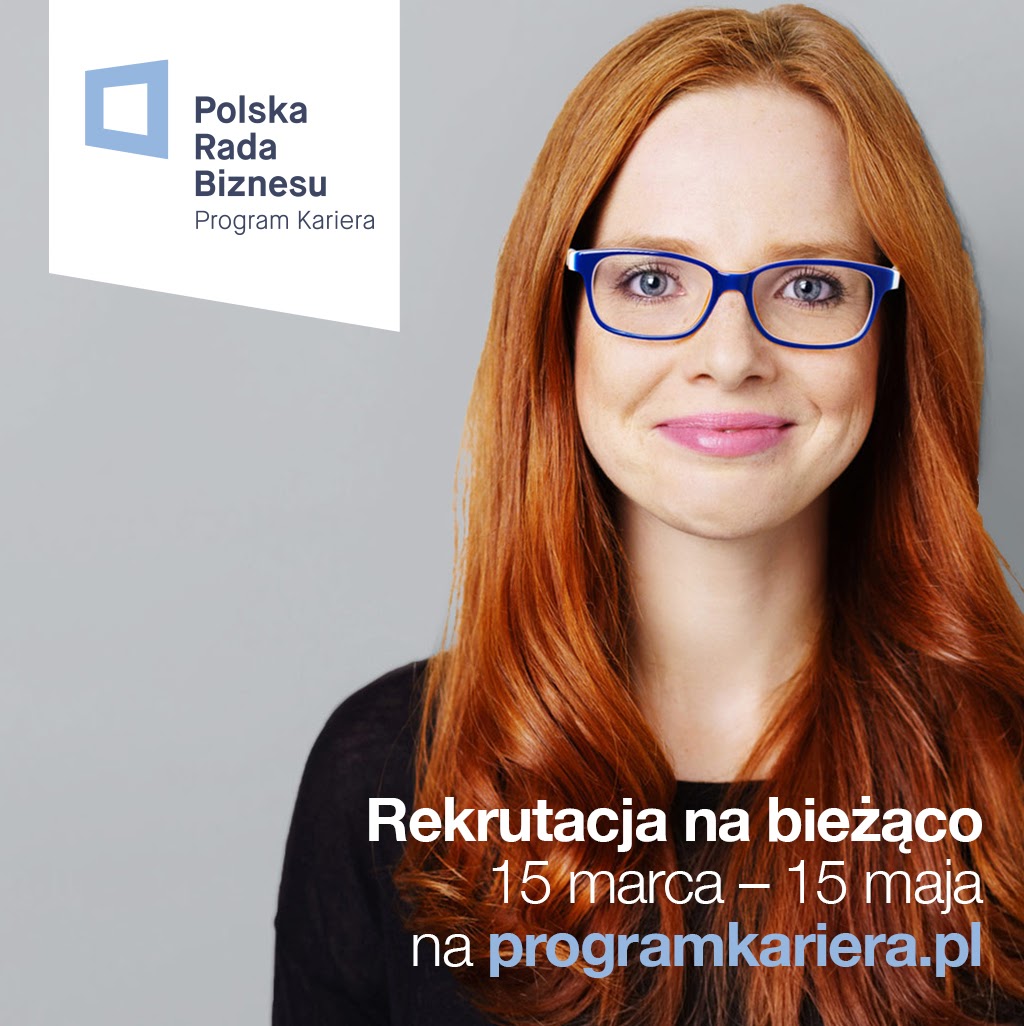 